ProgramrapportForUtdanningens navn ved NKI FagskolerUtarbeidet av navn fagansvarligMåned Årstall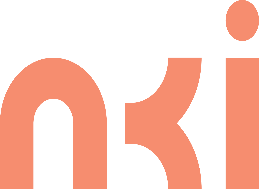 I Programrapporten for NKI Fagskoler (20XX/20XX) følgende beskrives per utdanning:Navn på utdanningKort beskrivelse av utdanningenUtdanningens form og innhold. Vurdering om utdanningen oppfyller fagskoletilsynsforskriftens krav til fagskolers form og innhold, jfr. §2-1.vurdere om utdanningens læringsutbytte er relevant for ett eller flere yrkesfelt.vurdere om utdanningens læringsutbyttebeskrivelser er i tråd med Nasjonalt kvalifikasjonsrammeverk for livslang læring (NKR)  vurdere om kvalifikasjonen etter måloppnålese/gjennomføring er tilstrekkelig for å utøve yrket.Vurdere om utdanningens navn fortsatt er dekkendeVurdere om faginnhold og en struktur er egnet til at studentene kan oppnå læringsutbyttetVurdere om undervisnings-, lærings- og vurderingsformer er egnet til at studentene kan oppnå læringsutbyttet.Etterspørre at det finnes en skriftlig praksisavtale mellom fagskolen og praksisstedet om hvordan praksisen skal gjennomføres for utdanninger med praksis.Vurdere om utdanningen har en studieplan som informerer om utdanningens opptakskrav, faginnhold, struktur og undervisnings-, lærings- og vurderingsformer, inkludert praksis.Vurdering av bransjerelevans, jfr fagskoleloven § 4, og tilbakemeldinger fra faglig råd. Hovedfunn av kunnskapsinnhenting/Beskriv kvalitetsresultatet av evalueringerGjengi hovedfunn for utdanningen fra kunnskapsinnhenting siste studieår. Beskriv kvalitetsresultatet av evalueringerDette punktet skal ha særlig fokus på resultat fra faglig råd, lærerundersøkelsen, sensorevalueringer, studentevalueringer som emneevalueringer og Fagskolebarometeret. Fra Fagskolebarometeret skal disse resultatet på disse kvalitetsindikatorene beskrives spesifikt; Studiets organisering, vurderingsformer og evne til inspirasjon, kvalitetsmål 4 Studentenes vurdering av om studiet er i tråd med opplyst læringsmål, kvalitetsmål 4 Arbeidslivstilknytning, kvalitetsmål 3,7Overordnet tilfredshet, kvalitetsmål 4 Vurdere resultatet og mulige årsakssammenhenger. Vurdere resultatene for utdanningen opp mot definerte kvalitetsmål og peke på mulige årsakssammenhenger Beskrive forbedringstiltak og endringer Vurdere om endringen(e) er meldepliktige til Nokut,jfr fagskoletilsynsforskriften §5-1. Annet/spesielle utfordringer